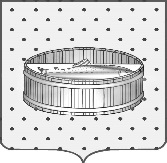 Ленинградская область                           Лужский муниципальный район Совет депутатов Лужского городского поселениятретьего созываРЕШЕНИЕ       18 апреля 2017 года    № 158Об установлении размера платы за жилищные услуги для населения	В соответствии с Жилищным кодексом РФ, федеральным законом от 06.10.2003г. № 131-ФЗ «Об общих принципах организации местного самоуправления в Российской Федерации», на основании  протокола тарифной комиссии от 05.04.2017 г. № 3, Совет депутатов Лужского городского поселения РЕШИЛ:	1. Установить с 01 июля 2017 года для населения  Лужского городского поселения:          1.1. Размер платы за содержание и ремонт жилого помещения для нанимателей жилых помещений по договорам социального найма и договорам найма жилых помещений государственного или муниципального жилого фонда, а также   для собственников жилых помещений, которые не приняли решение о выборе способа управления многоквартирным домом согласно приложениям 1, 2.1.2. Размер платы за вывоз жидких нечистот от не канализованного жилищного фонда для нанимателей жилых помещений по договорам социального найма и договорам найма жилых помещений государственного или муниципального жилого фонда, а также   для собственников жилых помещений, которые не приняли решение о выборе способа управления многоквартирным домом в размере 54,83 руб. с человека в месяц.2. Организациям, занимающимся управлением многоквартирными домами, учет средств по платежам на капитальный ремонт, поступающих от собственников жилых помещений, вести на отдельных субсчетах по каждому многоквартирному дому.3. Решение Совета депутатов Лужского городского поселения от 26.06.2013г.     № 311 «Об установлении размера платы за жилищные услуги для населения с 01.07.2013 г.» считать утратившим силу.         4. Настоящее решение вступает в силу с момента официального опубликования.5. Контроль за выполнением данного решения возложить на заместителя главы администрации Лужского муниципального района – Султанова М.М.Глава Лужского городского поселения,исполняющий полномочия председателя Совета депутатов	                                                                              В.Н. Степанов Разослано: адм. ЛМР, отдел ТСиКХ, отдел ГХ, ООО «УК «Наш дом»,                    ООО «УК «ВЕК», ООО «ЖЭУ», ТСЖ – 8 экз.,                    редакция газеты «Лужская правда», прокуратура.Приложение  1к  решению Совета депутатов   Лужского городского поселенияот  18.04.2017  № 158                                                               РАЗМЕР ПЛАТЫза содержание и текущий ремонт жилого помещения в многоквартирных домах с ВДГО(размер платы указывается с учетом НДС)РАЗМЕР ПЛАТЫза содержание и текущий ремонт жилого помещения в многоквартирных домах без ВДГО(размер платы указывается с учетом НДС)Приложение  2к  решению Совета депутатов   Лужского городского поселенияот  18.04.2017  № 158           РАЗМЕР ПЛАТЫза содержание и   текущий ремонт жилого помещения в многоквартирных домах с ВДГО имеющих ИТП или ЦТП (размер платы указывается с учетом НДС)РАЗМЕР ПЛАТЫза содержание и   текущий ремонт жилого помещения в многоквартирных домах без ВДГО имеющих ИТП или ЦТП (размер платы указывается с учетом НДС)№ п/пМногоквартирные дома по уровням благоустройстваРазмер платы за 1 кв. м общей площади, руб.1231 Капитальные дома (3 и более этажей) со всеми удобствами, без лифта и без мусоропровода 18,34 Капитальные дома (3 и более этажей) со всеми удобствами, с лифтом 20,53Капитальные дома (3 и более этажей) со всеми удобствами, с лифтом и мусоропроводом22,93Капитальные дома (3 и более этажей) без одного из видов удобств (отопление, водоснабжение, водоотведение)16,512Капитальные дома одно-, двухэтажные, со всеми удобствами, без лифта и без мусоропровода 15,64Капитальные дома одно-, двухэтажные, без одного из видов удобств (отопление, водоснабжение, водоотведение)14,12Одно-, двухэтажные дома с  пониженной капитальностью при наличии несущих деревянных перекрытий и стен10,13№ п/пМногоквартирные дома по уровням благоустройстваРазмер платы за 1 кв. м общей площади, руб.1231 Капитальные дома (3 и более этажей) со всеми удобствами, без лифта и без мусоропровода 17,94 Капитальные дома (3 и более этажей) со всеми удобствами, с лифтом 20,21Капитальные дома (3 и более этажей) со всеми удобствами, с лифтом и мусоропроводом22,32Капитальные дома (3 и более этажей) без одного из видов удобств (отопление, водоснабжение, водоотведение)16,212Капитальные дома одно-, двухэтажные, со всеми удобствами, без лифта и без мусоропровода 15,19Капитальные дома одно-, двухэтажные, без одного из видов удобств (отопление, водоснабжение, водоотведение)13,62Одно-, двухэтажные дома с  пониженной капитальностью при наличии несущих деревянных перекрытий и стен9,92№ п/пМногоквартирные дома по уровням благоустройстваРазмер платы за 1 кв. м общей площади, руб.1231 Капитальные дома (3 и более этажей) со всеми удобствами, без лифта и без мусоропровода 18,86 Капитальные дома (3 и более этажей) со всеми удобствами, с лифтом 21,13Капитальные дома (3 и более этажей) со всеми удобствами, с лифтом и мусоропроводом23,58Капитальные дома (3 и более этажей) без одного из видов удобств (отопление, водоснабжение, водоотведение)12,502Капитальные дома одно-, двухэтажные, со всеми удобствами, без лифта и без мусоропровода 16,28№ п/пМногоквартирные дома по уровням благоустройстваРазмер платы за 1 кв. м общей площади, руб.1231 Капитальные дома (3 и более этажей) со всеми удобствами, без лифта и без мусоропровода 18,50 Капитальные дома (3 и более этажей) со всеми удобствами, с лифтом 20,81